АДМИНИСТРАЦИЯ  МАЯКСКОГО СЕЛЬСКОГО ПОСЕЛЕНИЯ ОКТЯБРЬСКОГО МУНИЦИПАЛЬНОГО РАЙОНА
ЧЕЛЯБИНСКОЙ ОБЛАСТИПОСТАНОВЛЕНИЕот  14.04. 2020 г. №  36О порядке использования бюджетных ассигнований резервного фондаАдминистрации  Маякского сельского поселения  Октябрьского муниципального районаВ соответствии с Бюджетным кодексом Российской Федерации, Решением Совета депутатов «О бюджетном процессе в Маякском сельском поселении Октябрьского муниципального района»ПОСТАНОВЛЯЕТ:Утвердить прилагаемый Порядок использования бюджетных ассигнований резервного фонда Администрации  Маякского сельского поселения Октябрьского муниципального района.Организацию выполнения настоящего постановления возложить на Главу Маякского сельского поселения  Хатынова Б.Я..Настоящее постановление вступает в силу со дня подписания.Глава  Маякского сельского поселения                               Б.Я.Хатынов                             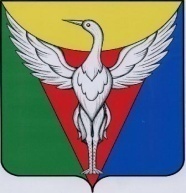 Утвержден постановлением Администрации  Маякского сельского поселения Октябрьского муниципального района от 14.04. 2020г. N 36Порядок
использования бюджетных ассигнований
резервного фонда Администрации Маякского сельского поселения Октябрьского муниципального районаНастоящий Порядок использования бюджетных ассигнований резервного фонда Администрации Маякского сельского поселения Октябрьского муниципального района (далее именуется - резервный фонд) разработан в соответствии с Бюджетным кодексом Российской Федерации, Решением Совета депутатов «О бюджетном процессе в Маякском сельском поселении», Решением Совета депутатов Маякского сельского поселения Октябрьского муниципального района о бюджете  Маякского сельского поселения на соответствующий финансовый год.Размер резервного фонда определяется Решением Совета депутатов о бюджете сельского поселения  на соответствующий финансовый год.Средства резервного фонда направляются на финансовое обеспечение непредвиденных расходов, в том числе на:проведение аварийно-восстановительных работ и иных мероприятий, связанных с ликвидацией последствий стихийных бедствий и других чрезвычайных ситуаций;осуществление незапланированных затрат, необходимых для функционирования органов местного самоуправления  Маякского сельского поселения;проведение неплановых мероприятий, встреч, симпозиумов, выставок, семинаров по проблемам общегосударственного и муниципального значения;оказание материальной помощи гражданам, оказавшимся в трудной жизненной ситуации, а также пострадавшим от стихийных бедствий и других чрезвычайных ситуаций;осуществление иных непредвиденных расходов, не предусмотренных в бюджете сельского поселения на соответствующий финансовый год.Средства резервного фонда расходуются на основании распоряжения Главы Маякского сельского поселения.Подготовка проекта распоряжения Главы Маякского сельского поселения о выделении средств из резервного фонда осуществляется по поручению Главы Маякского сельского поселения.Перечисление денежных средств осуществляется Финансовым управлением Администрации Октябрьского муниципального района в соответствии с распоряжением Главы Маякского сельского поселения Октябрьского муниципального района.Получатели средств резервного фонда (за исключением физических лиц) в месячный срок после получения средств, представляют в Администрацию Маякского сельского поселения Октябрьского муниципального района подробный отчет о целевом использовании средств, выделенных из резервного фонда на финансовое обеспечение непредвиденных расходов.Отчет об использовании бюджетных ассигнований резервного фонда прилагается к годовому отчету об исполнении бюджета Маякского сельского поселения на соответствующий финансовый год.